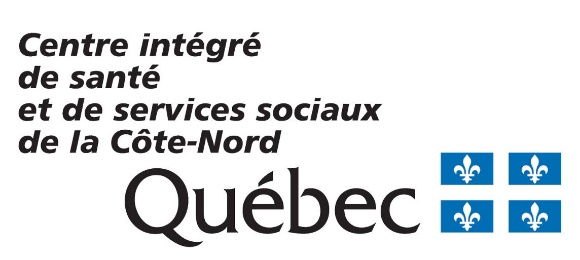 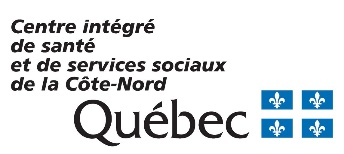 Veuillez faire parvenir le formulaire par courriel au guichet dépendance à l’adresse suivante : itinerance.09cisss@ssss.gouv.qc.caMettre dans l’objet : à l’attention du répondant en itinérance.Formulaire pour remise d’un sac à dos ou matériel d’urgence itinéranceFormulaire pour remise d’un sac à dos ou matériel d’urgence itinéranceFormulaire pour remise d’un sac à dos ou matériel d’urgence itinéranceNom de l’intervenantProgramme-service du CISSS ou organismeDate de remise du matérielMatériel remis   Si autre, détaillez :         Si autre, détaillez :      ÂgeGenreLocalitéLangueType d’itinéranceAutres problématiques associéesDéjà reçu matériel d'urgence avant aujourd’hui?Si oui, inscrivez la dateActuellement en suivi avec un intervenant du CISSS ou d’un organisme?Si oui, quel programme-service du CISSS ou quel organisme?Référence réalisée vers un service du CISSS ou d’un organisme?Si oui, quel programme-service du CISSS ou quel organisme?